Metodický komentář k pracovnímu listu: 
Jak volit do poslanecké sněmovny________________________________________________________Anotace:Voliči v České republice volí prezidenta republiky, členy poslanecké sněmovny, členy senátu a členy krajských a obecních zastupitelstev. Kromě toho mají občané České republiky jakožto obyvatelé Evropské unie také právo volit členy Evropského parlamentu. Jednotlivé typy voleb přitom mají svá pravidla.V tomto pracovním listu se žáci zaměří na volby do Poslanecké sněmovny ČR. Podmínky výkonu volebního práva, organizaci voleb a rozsah soudního přezkumu upravuje zákon č. 247/1995 Sb., o volbách do Parlamentu České republiky.Materiály:Videoukázka: Volební kuchařkaPracovní listVstupní předpoklady:Žák má základní společenský přehled.Žák je schopen samostatně pracovat s různými zdroji informací, umí informace správně vyhodnocovat a kriticky uvažovat.Pracovní list je vhodný pro žáky střední školy.Cíle:Žák vybírá podstatné informace z videoukázky, případně z dalších zdrojů, a kriticky je vyhodnocuje z hlediska relevantnosti.Žák se orientuje v základních faktech, která se týkají podmínek konání voleb do Poslanecké sněmovny ČR (PS).Žák shrne postup, který musí volič dodržet při volbách do PS.Žák vyhledává požadované informace v důvěryhodných zdrojích.Časová náročnost: Přibližně 45 minut na zhlédnutí videa a na zpracování pracovního listu (PL) a kontrolu odpovědí.Instrukce:Učitel žáky uvede do tématu (krátkou motivační aktivitou, výkladem).Každý žák obdrží od učitele pracovní list a seznámí se s ním.Žák zhlédne videoukázku.Žák pracuje samostatně na vyplnění pracovního listu.Žák využívá pro odpovědi kromě videoukázky všechny jemu dostupné zdroje.Po zpracování PL je žádoucí, aby byla společně zkontrolována správnost odpovědí.Komentář:Žáci by měli mít předem základní povědomí o probíraném tématu. Učitel může na úvod poskytnout informace formou doporučené literatury nebo online zdrojů. Video poskytuje odpovědi na většinu otázek, zbývající odpovědi musí žáci, pokud je neznají, dohledat v jiných zdrojích, například na internetu.Všechny otázky jsou koncipovány tak, aby na ně existovala jednoznačná odpověď, často jednoslovná. Správnost odpovědí je nutné v závěru společně zkontrolovat a přesnou odpověď žákům poskytnout.U otázky č. 15 je třeba vzít v potaz, že volební zákon byl v roce 2021 novelizován, je proto nutné pracovat s aktuálními údaji.Vzhledem k tomu, že výkon volebního práva je důležitou praktickou součástí života všech občanů, je namístě vybídnout žáky k diskutování případných doplňujících otázek, pokud mají nějaké nejasnosti ohledně organizace voleb nebo způsobu volení.Jako doplňkový úkol může učitel žákům (možno také v týmech) zadat zpracování návodu („kuchařky“) na téma „Jak volit do poslanecké sněmovny“. Úkol skýtá prostor pro kreativní (například výtvarné) zpracování postupu. Výsledek žákům poslouží jako pomůcka k budoucím volbám. Autor: Aneta Vencovská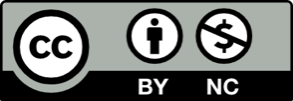 Toto dílo je licencováno pod licencí Creative Commons [CC BY-NC 4.0]. Licenční podmínky navštivte na adrese [https://creativecommons.org/choose/?lang=cs].